PENGARUH KEPEMILIKAN SAHAM, FIRM SIZE,  DAN KINERJA KEUANGAN, TERHADAP NILAI PERUSAHAAN DENGAN CORPORATE SOCIAL RESPONSIBILITY (CSR) SEBAGAI VARIABEL INTERVERNING (STUDY KASUS PADA PERUSAHAAN PERTAMBANGAN SUB SEKTOR BATU BARA YANG TERDAFTAR PADA BEI PADA TAHUN 2014-2016)Nola Kurnia PutriAkuntansi, Fakultas Ekonomi, Universitas 17 Agustus 1945 Surabaya, Jl. Semolowaru No.45 SurabayaABSTRACTThe purpose of this research is to analyze ownership structure, firm size, financial performance, to firm value with CSR as intervening variable. The population of research is 24 coal mining companies listed on BEI in 2014-2016. This study sampled 21 companies  during the study period is 2014-2016 by using purposive sampling method. Research method using SEM with PLS application. The test results show that the hypothesis of ownership structure, firm size, financial performance, significant effect on the value of the company. And CSR has a significant effect on the value of the company and able to itervene ownership structure, firm size, and financial performance against the value of the company.Keyword : Share Ownership, Firm Size, Financial Performance, Firm Value, Corporate Social Responsibility (CSR).PENDAHULUANLatar BelakangSalah satu tujuan perusahaan sebagai salah satu entitas ekonomi di suatu negara sudah seharusnya memiliki tujuan jangka panjang dan tujuan jangka pendek. Tujuan utama perusahaan dalam jangka panjang adalah untuk memaksimal nilai perusahaan dan memberikan insentif bagi para pemegang saham, sedangkan tujuan perusahaan dalam jangka pendek adalah memaksimalkan laba yang  diperoleh melalui pemanfaatan sumber daya secara efisien Tujuan dari penelitian ini adalah untuk menganalisis pengaruh Kepemilikan Saham, Ukuran Perusahaan, Kinerja Keuangan pada Corporate Social Responsibility (CSR) dan Nilai perusahaan.Tujuan PenelitianBerdasarkan  latar  belakang  rumusan  masalah  diatas,  adapun  tujuan  penelitian  ini adalah :UntukkmenganalisisspengaruhhKepemilikan Saham terhadapp Nilai PerusahaanUntukkmenganalisisspengaruhhFirm Size terhadappNilai PerusahaanUntukkmenganalisisspengaruhhKinerja Keuangan terhadappNilai PerusahaanUntukkmenganalisisspengaruhhCorporate Social Responsibility (CSR) terhadap Nilai PerusahaanUntukkmenganalisisspengaruhhKepemilikan Saham terhadappCorporate Social Responsibility (CSR)UntukkmenganalisisspengaruhhFirm Size terhadap Corporate Social Responsibility (CSR)UntukkmenganalisisspengaruhhKinerja Keuangan terhadappCorporate Social Responsibility (CSR)KERANGKA KONSEPTUAL 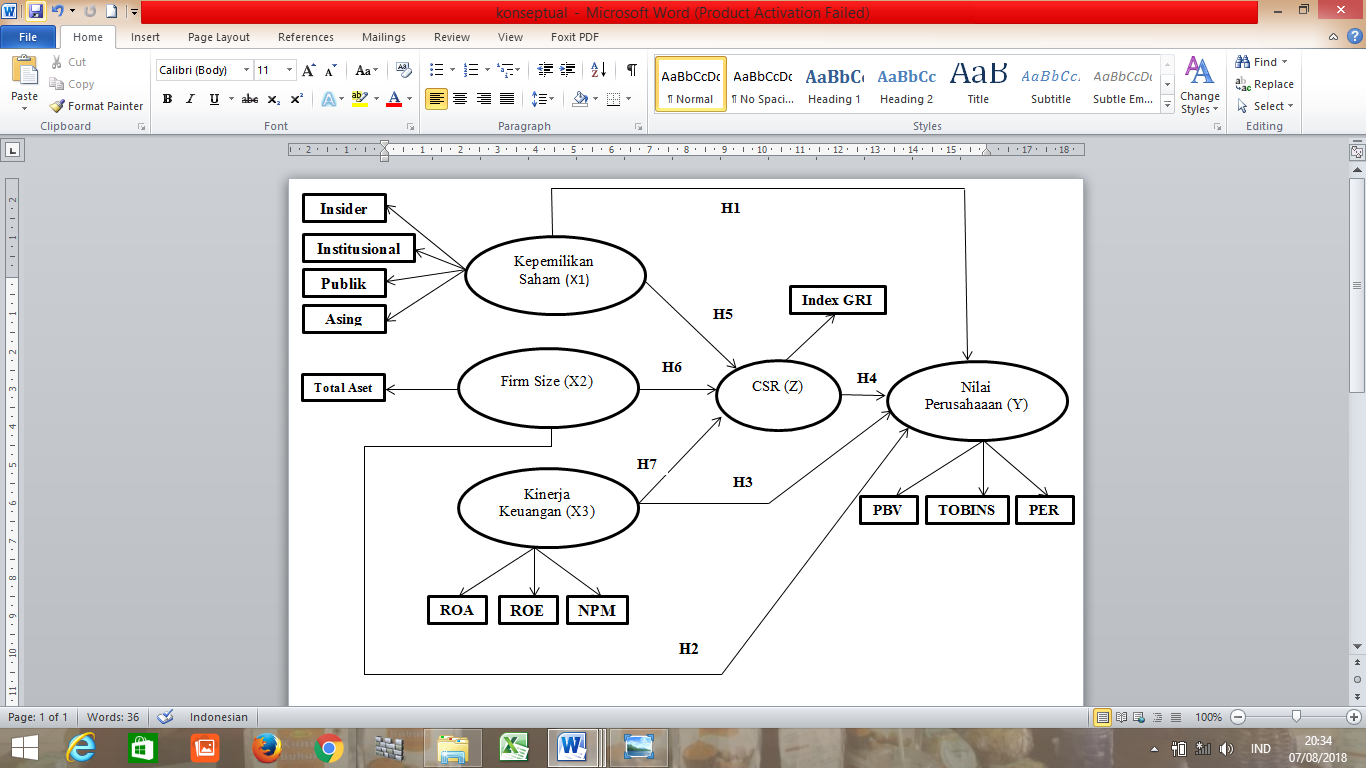 METODE PENELITIANJenis penelitian ini menggunakan metode penelitian kuantitatif, populasi dalam penelitian ini adalah 24 perusahaan tambang batubara sub sektor yang terdaftar di Bursa Efek Indonesia (BEI) pada tahun 2014-2016. Sampel dalam penelitian ini menggunakan purposive sampling, sehingga 18 sampel ditentukan dalam penelitian ini. Analisis data dalam penelitian ini menggunakan SEM (Structural Equation Modeling) dengan aplikasi program Partial Least Square (PLS) versi 2.0HASIL PENELITIANEvaluasi Measurement (Outer) Model Uji ValiditasSuatuuindikatorrdinyatakannvaliddjikaamempunyaiiloadinggfactorrdiiatass0,50 terhadap konstrukkyanggdituju. Output SmartPLS sebagai berikut :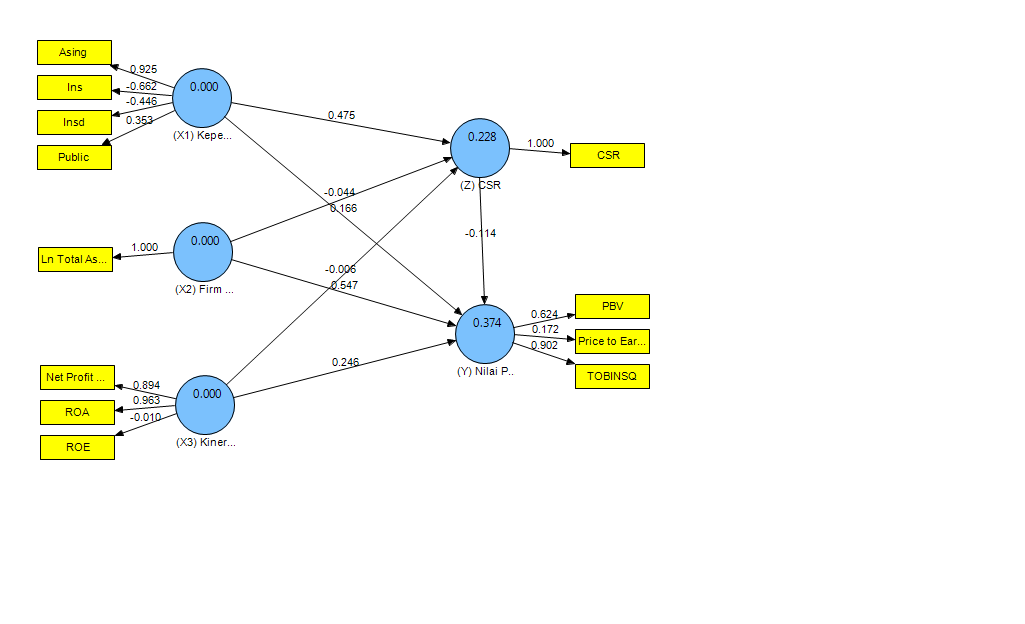 Gambar Nilai Loading Factor OriginalTabellResulttForrOuterrLoadinggBerdasarkan OuterrLoadinggdiatass, makaaindikatorrdariibeberapaavariabelldikeluarkan dariimodellkarenaamemilikiiloadinggkuranggdarii0.50 danndilakukannujiikembali untuk mendapatkannhasillyangglebihhbaik. BerikutthasillOuterrLoadinggsetelah terjadi dropping pada salahhsatuuindikatorrdalammvariablee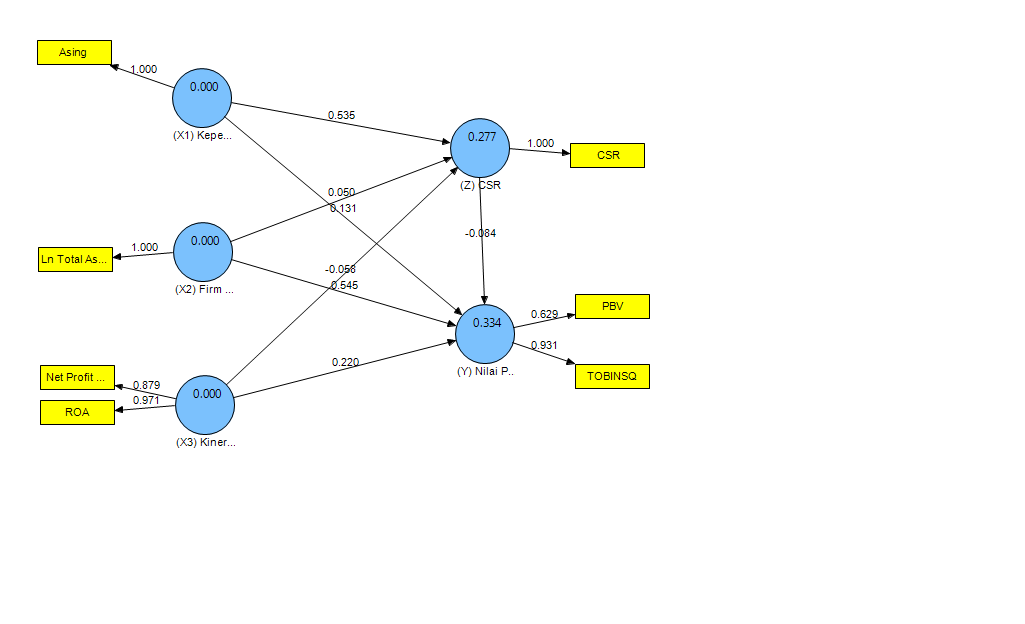 Gambar Nilai Loading Droping FinishTabellResulttForrOuterrLoadinggDroppinggTabelldiiatassmenunjukkannbahwaaloadinggfactorrmemberikannnilaiidiiatassnilaiiyangg disarankannyaituusebesarr0,5. Berartiiindikatorryanggdipergunakanndalammpenelitiannini adalahhvaliddatauutelahhmemenuhiiConvergenttValidity..DiscriminanttValidityyindikator reflektiffdapattdilihattpadaaCross-Loadinggantaraaindikatorrdengannkonstruknyaadengan menggunakannPLS Algorithm reporttpilih Dicriminant Validity lalu cross loading berikut ini output smartPLS.Uji ReabilitasUjiireliabilitassdilakukanndengannmelihattnilaiiCompositeeReliabilityydariiblokkindikator yanggmengukurrkonstruk..HasillCompositeeReliabilityyakannmenunjukkannnilaiiyang memuaskannjika di atas 0.7. BerikuttadalahhnilaiiCompositeeReliabilityypada outputTabel Composite ReliabilityTabelldiiatassmenunjukkannbahwa nilaiicompositeereliabilityyuntukksemua Variabel di atas 0,7 yang menunjukkannbahwa semua variabellpada modellyanggdiestimasiimemenuhi kriteria discriminanttvalidity. Pengujian Model Struktural (Inner Model)Setelahhmodellyanggdiestimasiimemenuhiikriteria OuterrModel, berikutnya dilakukan pengujiannmodellstructurall(Inner model). BerikuttadalahhnilaiiR-Squareepada konstruk:Tabel R-SquareeR Square (R2) sering disebuttdengannkoefisien determinasi, adalah mengukur kebaikan sesuai (goodness of fit) dari persamaannregresi. Tabel R2 di atas memberikan nilai : 0.277437 untuk variabel (Z) CSR yang berarti bahwa (X1) Kepemilikan saham, (X2) Firm Size, (X3) Kinerja Keuangan mampu dijelaskan (Z) CSR sebesar 27.7 % dan sisanya 72.3 % tidak dijelaskan dalam penelitian ini 0.333748 untuk variabel (Y) Nilai Perusahaan yang berarti bahwa (X1) Kepemilikan saham, (X2) Firm Size, (X3) Kinerja Keuangan dan (Z) CSR mampu dijelaskan (Y) Nilai Perusahaan sebesar 33.3 % dan sisanya 66.7% tidak dijelaskan dalam penelitian iniUntukkmembuktikannhipotesissyaituudengannmelihattsignifikasiipengaruhhantar variable dengannmelihat koefisiennparameter dannnilai signifikansiit statistic. Pada PLS2.0 hal tersebut dilakukanndengan melihattAlgorithmmBoostrappinggreport, berikut hasilnyaa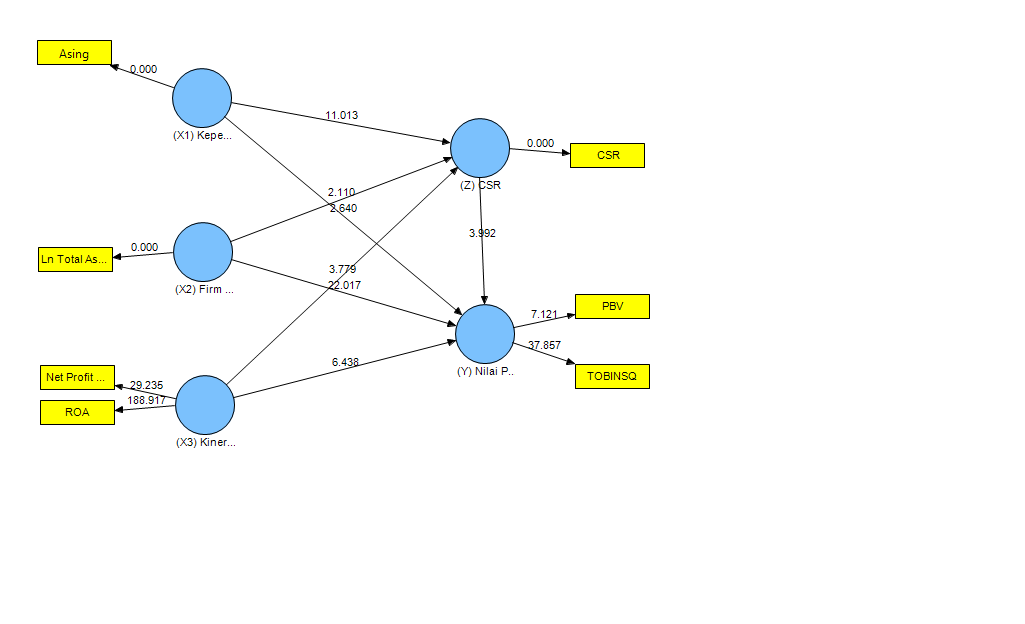 Gambar Algorithm Boostrapping reportTabel Path Coefficients (Mean, STDEV, T-Values)PEMBAHASAN HASIL PENELITIANH1 : Kepemilikan saham berpengaruh signifikan terhadap nilai perusahaanHubungan kepemilikan saham terhadap nilai perusahaan adalah berpengaruh signifikan dengan T-statistik sebesar 2.639847 > 1,96. Nilai original sample estimate  adalah negatif yaitu sebesar 0.130907. Berdasarkan olah data menggunakan PLS 2.0 memberikan jawaban bahwa hipotesis 1 (H1) diterima.Hasil penelitian memberikan makna bahwa nilai perusahaan semata-mata ditentukan oleh keputusan investasi dimana guna memaksimalisasi nilai perusahaan dapat dicapai melalui kegiatan investasi perusahaan. Hasil penelitian ini juga tidak mendukung teori sinyal (signaling theory), di mana adanya kegiatan investasi akan memberi sinyal pada pertumbuhan pendapatan perusahaan yang diharapkan di masa mendatang serta mampu meningkatkan nilai pasar saham perusahaan.H2 : Firm Size berpengaruh signifikan terhadap Nilai PerusahaanHubungan firm size terhadappnilai perusahaannadalah berpengaruh signifikan dengan T-statistik sebesar 22.016923> 1,96. Nilai original sample estimate  adalahhnegatif yaitu sebesar 0.544654. Berdasarkan olah data menggunakan PLS 2.0 memberikan jawaban bahwa hipotesis 2 (H2) diterima.Firm size atau ukuran perusahaan merupakan skala untuk mengukur besar dan kecilnya suatu perusahaan. Besar kecilnya suatu perusahaan  dapat dilihat dari total asset yang dimiliki oleh perusahaan tersebut. Semakin besar total aset yang dimiliki akan semakin besar pula penanaman modal yang perusahaan peroleh. Total aset menjadi indikator dari variabellukurannperusahaan karena lebih stabil dan representatif dalam mengungkapkan atau menunjukkannukuran perusahaan tersebut. Karena Aset menunjukkan aktiva yang dipergunakan oleh perusahaan dalam aktivitas operasional perusahaan. Peningkatan aset yang diikuti peningkatan hasil aktivitas operasional perusahaan akan menambah total aset yang dimiliki perusahan tersebut. Hal tersebut akan menambah kepercayaan pihak luar terhadap perusahaan karena dianggap mampu menggunakan aset yang mereka miliki dengan baik. Karena perusahaan yang mempunyai total aset yang tinggi menunjukan kalau perusahaan tersebut besar dan hal itu menjadi salah satu acuan bagi para investor untuk menanamkan modal mereka keperusahaan tersebut.H3 : Kinerja Keuangan berpengaruh signifikan terhadap Nilai PerusahaanHubungan kinerja keuangan terhadap nilai perusahaan adalah berpengaruh signifikan dengan T-statistik sebesar 6.437937> 1,96. Nilai original sample estimate  adalah negatif yaitu sebesar 0.219760. Berdasarkan olah data menggunakan PLS 2.0 memberikan jawaban bahwa hipotesis 3 (H3) diterima.Kinerja keuangan merupakan salah satu indikator untuk mengetahui kinerja manajemen dalam hal keuangan guna menghasilkan laba yang maksimal untuk perusahaan. Indikator yang digunakan untuk mengukur kinerja keuangan adalah rasio profitabilas. Rasio profitabilitas merupakan rasio untuk menilai perusahaan dalam menghasilkan laba. Kinerja keuangan perusahaan dalam menghasilkan laba atau profitabilitas menjadi alat ukur bagi para investor untuk menanamkan dana mereka pada perusahaan tersebut. Karena laba atau keuntungan menunjukan kemampuan perusahaan tersebut dalam memenuhi kewajiban perusahaan kepada pemegang saham. Rasio profitabilitas ini dapat diukur dengan indikator NPM (Net Profit Margin) dan ROA (Return On Asset). NettProfittMarginn(NPM) merupakannrasiooyang digunakan untukkmengukurrlaba bersih atasspenjualan, rasio ini akan menggambarkan penghasilan bersih perusahaan berdasarkan total penjualan. Semakin tinggi nilai NPM menunjukan kemampuan perusahaan yang tinggi pula dalam menghasilkan laba bersih atas penjualan. Kemampuan perusahaan dalam menghasilkan laba yang tinggi mengindikasikan perusahaan tersebut  dalam kondisi yang sangat bagus dan stabil, dan tentu hal ini menjadi daya tarik bagi para pihak investor.ROA (Return On Asset) merupakannrasioountukkmengukurrkemampuan perusahaan  dalam menghasilkannlaba dariiaset yang dipergunakan. Semakin tinggi nilai ROA menunjukkan tingkat efesiensi perusahaan tersebut dalam hal mengelola asetnya untuk kegiatan operasional perusahaan. ROA yang tinggi menunjukan laba atau keuntungan yang diperoleh perusahaan juga tinggi hal ini menunjukan kemampuan manajemen yang efektif dalam memanfaatkan aset perusahaan untuk menghasilkan pendapatan dan menghasilkan laba.Laba atau keuntunggan yanggtinggiitentu menjadi daya tarik yang sangat kuat bagi para investor untuk menanamkan dana mereka karena laba menjadi hal yang sangat penting untuk menunjukan kemampuan perusahaan dalam memenuhi kewajiban perusahaan terhadap para investor.H4 : Corporate Social Responsibility (CSR) berpengaruh signifikan terhadap Nilai PerusahaanHubungan Corporate Social Responsibility (CSR) dengan nilaiiperusahaan adalah berpengaruh signifikanndengannT-statistikksebesar 3.991726 > 1,96. Nilaiioriginallsample estimate  adalah negatif yaitu sebesar -0.084443. Berdasarkannolahhdataamenggunakann PLS 2.0 memberikannjawabannbahwa hipotesis 4 (H4) diterima.Cooporate Social Responsibilyty (CSR) merupakan suatu kewajiban bagi perusahaan untuk memperhatikan lingkungan sekitar dan masyarakat mengingat keberadaan perusahaan-perusahaan yang semua aktivitasnya selain memberi dampak positif tetapi juga dapat menimbulkan dampak negatif terutama bagi masyarakat yang tinggal disekitar perusahaan tersebut.  Kegitan CSR sendiri dapat dijadikan sarana bagi pihak manajemen untuk memposisikan perusahaan ditengah lingkungan masyarakat yang semakin maju. Kegiatan CSR juga dapat meningkatkan reputsi positif perusahaan di masyarakat sekitar perusahaan. Karena perusahaan dinilai mampu menyeimbangkan dan peduli pada nilai atau norma yang berlaku dimasyarakat dengan nilai atau norma yang berlaku dilingkungan perusahaan. Dan hal itu baik untuk kelangsungan hidup perusahaan karena melaksanakan tanggung jawab sosial dan pengembangan ekonomi masyarakat disekitar perusahaan tersebut.Semakin tinggi tingkat CSR maka makin tinggi pula tingkat kepercayaan masyarakat keperusahaan. Perusahaan yang memiliki tingkat CSR yang tinggi menunjukkan tanggung jawab perusahaan kepada masyarakat sanat baik. Dan hal ini akan direspon secara positif oleh para investor yang akan berpengaruh pada naiknya nilai harga saham perusahaan tersebut.H5 : Kepemilikan Saham berpengaruh signifikan terhadap Corporate Social Responsibility (CSR)Hubungan Corporate Social Responsibility (CSR) sebagai interverning dengan kepemilikan saham adalah berpengaruh signifikan dengan T-statistik sebesar 11.013332 > 1,96. Nilai original sample estimate  adalah negatif yaitu sebesar – 0.534926. BerdasarkannolahhdataamenggunakannPLS 2.0 memberikannjawabannbahwa hipotesiss5 (H5)dditerima.Kegiatan CSR yang dilakukan dengan baik oleh perusahaan kepada masyarakat sekitar tentu akan berdampak baik bagi perusahaan karena akan meningkatkan tingkat kepercayaan masyarakat kepada perusahaan tersebut. Dan hal ini tentu akan menarik para investor terlebih untuk investor asing untuk menanamkan modal mereka karena perusahaan dianggap mampu bertanggung jawab tidak hanya pada perusahaan tetapi juga pada lingkungan sekitar. Karena pihak asing lebih mementingkan dampak dan peduli terhadap lingkungan sekitar.H6 : Firm Size berpengaruh signifikan terhadap Corporate Social Responsibility (CSR)Hubungan Corporate Social Responsibility (CSR) sebagai interverning dengan firm size adalah berpengaruh signifikanndengannT-statistikksebesarr2.110105 > 1,96..Nilai original sample estimate  adalah negatif yaitu sebesar 0.049853. Berdasarkannolah data menggunakan PLS 2.0 memberikannjawaban bahwa hipotesis 6 (H6) diterima.Perusahaan yang melakukan kegiatan CSR bagi masyarakat sekitar akan berpengaruh pada kelangsungan hidup perusahaan. Karena kegiatan CSR mampu menaikkan reputasi perusahaan, mendapatkan perhatian dari pemerintah, dan mendapatkan kepercayaan masyarakat. Dan perusahaan yang mempunyai aset yang tinggi atau perusahan yang berukuran besar dinilai akan lebih memiliki kesempatan yang lebih besar dalam memperluas kegiatan CSR mereka terhadap lingkungan sekitar. Dan hal ini tentu akan berdampak baik bagi perusahaan karena perusahaan dinilai mampu melakukan tanggung jawab sosial mereka terhadap lingkungan sekitar. Dan hal ini akan mendapat respon yang baik dari para investor karena perusahaan memperhatikan kinerja perusahaan dimasa mendatang, yang akan berpengaruh pada meningkatnya aset perusahaan.H7 : KinerjaaKeuangannberpengaruhhsignifikan terhadap Corporate Social Responsibility (CSR)Hubungan Corporate Social Responsibility (CSR) sebagai interverning dengan kinerja keuangan adalah berpengaruhhsignifikanndengan T-statistik sebesar 3.779202 > 1,96. Nilai original sample estimate  adalah negatif yaitu sebesar 0.057812. Berdasarkannolah data menggunakannPLS 2.0 memberikannjawaban bahwa hipotesis 7 (H7) diterima.Kegiatan CSR merupakan tanggung jawab sebuah perusahaan terhadap masyarakat sekitar. Karena kegiatan CSR mampu menaikkan citra dan reputasi perusahaan. Kegiatan CSR juga dinilai mampu menjadai salah satu strategi yang  baik dalam mempromosikan perusahaan. Karena masyarakat saat ini cenderung lebih memperhatikan perusahaan yang melakukan kegiatan sosial karena dianggap peduli dan memperhatikan lingkungan sekitar. Kepercayaan masyarakat yang diperoleh perusahaan melalui kegiatan CSR tentu akan menaikkan penjualan perusahaan dan tentu akan diikuti oleh meningkatnya kinerja keuangan yang dinilai dari nilai profitabilitas.Daftar PustakaRudianto, 2013. Akuntansi Manajemen Informasi Untuk Pengambilan Keputusan Strategis. Jakarta : ErlanggaHamdani, 2016. Good Corporate Govermance: Tinjauan Etika Dalam Praktik Bisnis. Jakarta : Mitra Wacana MediaSujaweni, Wiratna, 2015. Akuntansi Manajemen Teori dan Aplikasi. Yogyakarta : Pustaka Baru Press.Hansen, Don R. Dan Mowen, Maryanne M, 2013. Akuntansi Manajerial. Jakarta : Salemba Empat.Solikin, Ismail,2015. Corporate Social Responsibility. Jakata : Salemba EmpatSugiyono,2017. Metode Penelitian Kuantitatif, Kualitatif, dan R&D. Bandung : AlfabetaFahmi, Irham. 2012. Analisis Laporan Keuangan. Cetakan ke-2. Bandung : Alfabeta.Jogiyanto Hartono, 2013. “Teori Portofolio dan Analisis Investasi”, BPFE Yogyakarta, Edisi Kedelapan, Yogyakarta.Ghozali, Imam. 2014. Partial least squares konsep, Metode dan Aplikasi Menggunakan Porgram Warp PLS 4.0, Badan Penerbit Universitas Diponegoro, Semarang.Butar, L. K dan Sudarsi. 2012. Pengaruh Ukuran Perusahaan, Profitabilitas, Leverage, Dan Kepemilikan Intitusional Terhadap Perataan Laba. Dinamika Akuntansi, Keuangan Dan Perbankan 1 (2) : 143-158.Arindita, Galuh dan Sampurno R. Djoko. 2015. Analisis Pengaruh Struktur Modal, Profitabilitas, Kebijakan Dividen, Dan Size Terhadap Nilai Perusahaan.  Volume 4, Nomor 2, tahun 2015, Halaman 1-11.Ramadhani,  S.  L.,  &  Prajitno,  B.  H.  (2012). Pengaruh  Corporate  Social Responsibility  terhadap  Nilai Perusahaan  dengan  Prosentase Kepemilikan  Manajemen  sebagai Variabel  Moderating  pada Perusahaan  Manufaktur  yang terdaftar di BEI. Jurnal Akuntansi & Auditing Volume 8, 8(2), 1-12.Jensen,  M  dan  W.  Meckling.  1976.  Theory  of  The  Firm:  Manajerial  Behaviour, Agency Cost, and Ownership Structure. Journal of Financial Economics. 305-360.(X1) Kepemilikan Saham(X2) Firm Size(X3) Kinerja Keuangan(Y) Nilai Perusahaan(Z) CSRAsing0.924990CSR1.000000Ins-0.662425Insd-0.446320Ln Total Asset1.000000Net Profit Margin0.894408PBV0.624227Price to Earning Ratio0.172449Public0.353431ROA0.962551ROE-0.010287TOBINSQ0.901592(X1) Kepemilikan Saham(X2) Firm Size(X3) Kinerja Keuangan(Y) Nilai Perusahaan(Z) CSRAsing1.000000CSR1.000000Ln Total Asset1.000000Net Profit Margin0.879198PBV0.629488ROA0.971244TOBINSQ0.931411Composite Reliability(X1) Kepemilikan Saham1.000000(X2) Firm Size1.000000(X3) Kinerja Keuangan0.923487(Y) Nilai Perusahaan0.767947(Z) CSR1.000000R Square(X1) Kepemilikan Saham(X2) Firm Size(X3) Kinerja Keuangan(Y) Nilai Perusahaan0.333748(Z) CSR0.277437Original Sample (O)Sample Mean (M)Standard Deviation (STDEV)Standard Error (STERR)T Statistics (|O/STERR|)(X1) Kepemilikan Saham -> (Y) Nilai Perusahaan0.1309070.1186200.0495890.0495892.639847(X1) Kepemilikan Saham -> (Z) CSR0.5349260.5239180.0485710.04857111.013332(X2) Firm Size -> (Y) Nilai Perusahaan0.5446540.5451120.0247380.02473822.016923(X2) Firm Size -> (Z) CSR0.0498530.0527480.0236260.0236262.110105(X3) Kinerja Keuangan -> (Y) Nilai Perusahaan0.2197600.2166960.0341350.0341356.437937(X3) Kinerja Keuangan -> (Z) CSR-0.057812-0.0584720.0152970.0152973.779202(Z) CSR -> (Y) Nilai Perusahaan-0.084443-0.0818350.0211540.0211543.991726